Detailed Boundary Description – Caryapundy Swamp Ramsar siteThe Caryapundy Swamp Ramsar site occurs wholly within the Narriearra Caryapundy Swamp National Park but does not include the whole National Park. The Ramsar site comprises one main section, with several smaller sections located to the northeast, east, and southwest of the main section of the site.  Please refer to Figure 1 (Narriearra-Caryapundy National Park and Caryapundy Ramsar Site map).The main section of the Caryapundy Swamp Ramsar site follows an irregular boundary, commencing at the north-west corner of the Narriearra Caryapundy Swamp National Park (-28.999095, 142.341753). From here the Ramsar boundary proceeds east-south-east along the National Park boundary for 18.6 km via: -28.999056, 142.369047; -28.99904, 142.393172; -28.999035, 142.399987; -28.999042, 142.411279; -28.999065, 142.46657; and -28.999067, 142.499782; to -28.999061, 142.534411. From here, the Ramsar boundary turns south-east to -29.0, 142.53494, continuing to curve concavely for 13.3 km through: -29.00356, 142.53694; -29.01136, 142.54178; -29.01668, 142.54586; -29.03366, 142.56247; -29.05485, 142.59048; -29.06495, 142.60649; -29.06927, 142.61649; -29.07279, 142.62341; -29.07336, 142.62546; -29.07303, 142.62803; -29.071, 142.62945; -29.06987, 142.62945; to -29.06592, 142.62729. From here, the Ramsar boundary curves convexly to the north for 7.9 km, through: -29.05574, 142.62014; -29.0519, 142.6172; -29.04658, 142.61401; -29.03981, 142.6116; -29.03213, 142.60804; -29.02287, 142.60564; -29.01339, 142.60414; -29.00775, 142.60429; -29.00572, 142.60469; -29.00516, 142.6052; -29.00426, 142.60484; -29.00261, 142.60467; -29.0, 142.60527; -28.99937, 142.60541; to -28.999029, 142.605567, from where the Ramsar boundary turns east-south-east along the National Park boundary for 2.7 km through -28.999038, 142.620916 to -28.999044, 142.633508. From here, the Ramsar boundary turns to the south-east following an irregular path for 9.6 km, through: -29.0, 142.63425; -29.00594, 142.63882; -29.01024, 142.64137; -29.01431, 142.64636; -29.01555, 142.64713; -29.02097, 142.64852; -29.02233, 142.64941; -29.02482, 142.65248; -29.02596, 142.65594; -29.02631, 142.66082; -29.02722, 142.66441; -29.0321, 142.67196; -29.03584, 142.67914; -29.03936, 142.68734; -29.0423, 142.69195; -29.04548, 142.699; -29.04605, 142.70182; -29.0447, 142.70401; -29.0447, 142.70465; -29.04527, 142.70529; -29.04719, 142.70593; -29.04787, 142.70682; to the eastern National Park boundary at -29.047912, 142.707299. From here the Ramsar boundary then turns south-south-west continuing for 7.3 km to -29.114801, 142.70705. From here, the Ramsar boundary meanders north-west, initially turning to the north-north-west, forming an irregular boundary for 2.9 km through: -29.11216, 142.7052; -29.11081, 142.70521; -29.10833, 142.70624; -29.10664, 142.70637; -29.10584, 142.70599; -29.10403, 142.70343; -29.10166, 142.70112; -29.0985, 142.70036; -29.0941, 142.70038; -29.09297, 142.70013; -29.09161, 142.69897; to -29.09161, 142.69808, before turning south-south-west for 1.5 km through: -29.09217, 142.69705; -29.09386, 142.69601; -29.09792, 142.69587; -29.0995, 142.69638; -29.10221, 142.69637; -29.10311, 142.69598; -29.10367, 142.69495; to -29.10367, 142.69431.  From here, the Ramsar boundary then traverses to the north-west for 2.1 km through: -29.10299, 142.69329; -29.10164, 142.69252; -29.09723, 142.69125; -29.09181, 142.68677; -29.09011, 142.68421; -29.09033, 142.68293; to -29.09101, 142.68202, then to the south-south-east for 1.0 km through: -29.09315, 142.68086; -29.09427, 142.68111; -29.0962, 142.68393; -29.09699, 142.68406; to -29.09789, 142.68277; then to the north-west for 1.5 km through: -29.09766, 142.68136; -29.09506, 142.67957; -29.09427, 142.67842; -29.09471, 142.67623; -29.09426, 142.67482; -29.09132, 142.67226, to -29.09109, 142.67085.  From here, the Ramsar boundary traverses to the south-west for 1.7 km through: -29.09176, 142.66995; -29.09469, 142.6684; -29.09795, 142.66312; -29.0985, 142.66055; -29.09816, 142.65773; to -29.09759, 142.65683; before turning to the north-north-west for 2.2 km through: -29.09669, 142.65683; -29.09455, 142.65787; -29.09353, 142.65787; -29.09285, 142.65762; -29.09093, 142.65544; -29.08834, 142.65558; -29.08461, 142.65354; -29.07942, 142.65304; -29.0784, 142.65228; to -29.0784, 142.65163. From here, the Ramsar boundary then turns to the south-west continuing irregularly for 5.1 km through: -29.0793, 142.65035; -29.08177, 142.64893; -29.08233, 142.647; -29.08357, 142.64519; -29.09337, 142.64066; -29.0954, 142.64053; -29.09664, 142.64193; -29.10049, 142.64436; -29.10375, 142.64306; -29.10837, 142.63932; -29.10904, 142.63932; -29.10972, 142.64008; -29.11018, 142.64227; -29.11086, 142.64175; -29.11198, 142.63918; -29.11288, 142.63802; to -29.11479, 142.63672. From here, the Ramsar boundary then turns to the north-west, continuing irregularly for 5.1km through: -29.1149, 142.63582; -29.11433, 142.63531; -29.1132, 142.63519; -29.11084, 142.637; -29.10983, 142.63687; -29.10926, 142.6361; -29.10992, 142.63135; -29.10867, 142.6275; -29.10765, 142.62699; -29.10551, 142.62738; -29.10494, 142.62687; -29.10347, 142.6238; -29.10053, 142.62278; -29.09737, 142.62048; -29.09227, 142.61395; -29.08933, 142.61229; -29.08763, 142.60986; -29.08695, 142.60819; to -29.08728, 142.60562. From here, the Ramsar boundary then turns to the south-west for 2.8 km through: -29.08807, 142.60472; -29.09088, 142.60304; -29.09663, 142.6007; -29.09831, 142.59814; -29.09886, 142.59493; -29.10246, 142.5917; -29.10358, 142.58951; -29.10369, 142.5881; to -29.10301, 142.58707, before turning to the north-east then north-west for 3.8 km through: -29.10087, 142.58682; -29.0976, 142.58851; -29.09603, 142.59006; -29.09457, 142.59379; -29.09311, 142.59469; -29.08995, 142.59341; -29.086, 142.59292; -29.08204, 142.58998; -29.08034, 142.58806; -29.07886, 142.58511; -29.07852, 142.58358; to -29.07873, 142.57999. From here, the Ramsar boundary meanders to the south-south-west for 14.6 km through: -29.08154, 142.57612; -29.08446, 142.57393; -29.08559, 142.57354; -29.0892, 142.57339; -29.09112, 142.573; -29.09258, 142.57299; -29.09439, 142.57247; -29.09686, 142.57117; -29.099, 142.56949; -29.10024, 142.5682; -29.1008, 142.56679; -29.10079, 142.56576; -29.10101, 142.5646; -29.10157, 142.56357; -29.10258, 142.56241; -29.10493, 142.55726; -29.10482, 142.55688; -29.10448, 142.55688; -29.10461, 142.55651; -29.10476, 142.55607; -29.10583, 142.55408; -29.10685, 142.55233; -29.10837, 142.55059; -29.10961, 142.54891; -29.11018, 142.54859; -29.11164, 142.54756; -29.11345, 142.54633; -29.11526, 142.5458; -29.11611, 142.54522; -29.11781, 142.54406; -29.12001, 142.54308; -29.1221, 142.54166; -29.12442, 142.54069; -29.12583, 142.53984; -29.1277, 142.53868; -29.12945, 142.53758; -29.13103, 142.53648; -29.13262, 142.53564; -29.13454, 142.5346; -29.13567, 142.53382; -29.13714, 142.53311; -29.13957, 142.53213; -29.14189, 142.5311; -29.14415, 142.53044; -29.14675, 142.53024; -29.14789, 142.5303; -29.14885, 142.53023; -29.15066, 142.53003; -29.15259, 142.53022; -29.15355, 142.53028; -29.15417, 142.5304; -29.15565, 142.53021; -29.15808, 142.53013; -29.16006, 142.53025; -29.16046, 142.53032; -29.16239, 142.53089; -29.16369, 142.53056; -29.16549, 142.5301; -29.16699, 142.5296; -29.1697, 142.52984; -29.17433, 142.53342; -29.181, 142.53685; -29.18247, 142.53685; -29.18484, 142.53606; -29.18889, 142.5336; to -29.19182, 142.53295.From here, the Ramsar boundary continues irregularly to the south-east for 14.9 km through: -29.19182, 142.53295; -29.19419, 142.53448; -29.19782, 142.53922; -29.19951, 142.53972; -29.20346, 142.53945; -29.20516, 142.54021; -29.20844, 142.54276; -29.20889, 142.54379; -29.2089, 142.54559; -29.20699, 142.54881; -29.20666, 142.54997; -29.20689, 142.551; -29.20825, 142.55318; -29.21606, 142.5597; -29.21606, 142.56022; -29.21516, 142.56138; -29.21516, 142.56215; -29.21754, 142.566; -29.21756, 142.57127; -29.21577, 142.57411; -29.21555, 142.57526; -29.21589, 142.57578; -29.21882, 142.57679; -29.2195, 142.57808; -29.21951, 142.57949; -29.21895, 142.58078; -29.21727, 142.58297; -29.21636, 142.58349; -29.21343, 142.58376; -29.21186, 142.58492; -29.2113, 142.58634; -29.21142, 142.58827; -29.21198, 142.58891; -29.21537, 142.58992; -29.21909, 142.59029; -29.22034, 142.59119; -29.22057, 142.59209; -29.22001, 142.59428; -29.21877, 142.59505; -29.21685, 142.59506; -29.21584, 142.59558; -29.21483, 142.59674; -29.21472, 142.59854; -29.2154, 142.59995; -29.22175, 142.60726; -29.22424, 142.612; -29.2263, 142.61997; -29.22596, 142.62087; -29.22564, 142.62576; -29.22666, 142.62833; -29.2296, 142.63063; -29.23298, 142.6301; -29.23535, 142.62893; to -29.23614, 142.62803. From here, Ramsar boundary curves concavely to around to the north-west for 2.1 km through: -29.2368, 142.62443; -29.2386, 142.62185; -29.2386, 142.62095; -29.23712, 142.61722; -29.2361, 142.61594; -29.23497, 142.6153; -29.23373, 142.61544; -29.23114, 142.61776; to -29.23058, 142.61738, before turning south-west for 2.0 km through: -29.23046, 142.61674-29.2308, 142.61571; -29.23619, 142.60874; -29.2408, 142.60512; -29.24305, 142.60408; to -29.24418, 142.60446. From here, the Ramsar boundary turns to the south-east for 0.7 km through -29.24509, 142.60549; -29.24645, 142.60908; to -29.24747, 142.61024, before turning south for 3.2 km through: -29.25086, 142.61099; -29.25458, 142.61098; -29.26226, 142.61211; -29.26531, 142.61325; -29.2706, 142.61181; -29.27275, 142.61181; -29.2741, 142.61244; to -29.27557, 142.6145. It then turns south-east for 2.4km through: -29.27626, 142.61861; -29.27729, 142.62131; -29.28068, 142.624; -29.28396, 142.62797; -29.28657, 142.63221; -29.28737, 142.63426; -29.28714, 142.63491; to -29.2859, 142.63581, before turning north-north-west for 3.5 km through: -29.28353, 142.63505; -29.28048, 142.63326; -29.27878, 142.63044; -29.27765, 142.62941; -29.27257, 142.6284; -29.27042, 142.62532; -29.26861, 142.6243; -29.26613, 142.62354; -29.26229, 142.62355; -29.25857, 142.62486; to -29.25801, 142.62589. From here, the Ramsar boundary meanders to the south-east for 7.6 km, through: -29.25825, 142.6282; -29.25938, 142.6291; -29.26095, 142.62896; -29.26163, 142.62973; -29.26164, 142.63089; -29.26086, 142.63347; -29.26165, 142.63423; -29.26244, 142.63423; -29.2647, 142.63564; -29.26684, 142.63576; -29.26786, 142.63563; -29.27022, 142.63317; -29.27101, 142.63343; -29.27203, 142.63497; -29.27159, 142.63844; -29.27126, 142.64359; -29.27059, 142.64475; -29.27082, 142.64604; -29.27263, 142.64731; -29.27466, 142.64962; -29.27681, 142.65039; -29.27963, 142.65218; -29.28077, 142.65346; -29.2827, 142.65783; -29.28361, 142.6622; -29.28397, 142.66876; -29.28362, 142.66999; -29.28296, 142.67237; -29.28038, 142.67585; -29.27813, 142.67713; to -29.27767, 142.6774.From here, the Ramsar boundary then continues to the north-north-west for 5.6 km, through: -29.27632, 142.67741; -29.27474, 142.67664; -29.27169, 142.67369; -29.2684, 142.66972; -29.26535, 142.66818; -29.26128, 142.66485; -29.25642, 142.6596; -29.25359, 142.65781; -29.2502, 142.65357; -29.24669, 142.65088; -29.24375, 142.64742; -29.24149, 142.6455; -29.23844, 142.6441; to -29.23765, 142.64487. From here, the Ramsar boundary curves concavely to the east-south-east for 5.2 km, through: -29.23755, 142.6468; -29.23823, 142.64912; -29.24604, 142.66002; -29.24944, 142.66541; -29.25126, 142.6699; -29.25218, 142.67518; -29.25218, 142.67801; -29.25018, 142.68817; -29.24906, 142.69036; -29.24782, 142.69153; to -29.24658, 142.69204. From here, the Ramsar boundary then continues to curve around to the west-north-west for 2.7 km through: -29.245, 142.69205; -29.2441, 142.69154; -29.24206, 142.68897; -29.24036, 142.68461; -29.23696, 142.6787; -29.23695, 142.67716; -29.23751, 142.67497; -29.23908, 142.67111; to -29.23896, 142.66969, before turning to the north-north-west for 6.4 km through: -29.23817, 142.66866; -29.23682, 142.66803; -29.23388, 142.66842; -29.23152, 142.66972; -29.23175, 142.66985; -29.23084, 142.67062; -29.22668, 142.67243; -29.22217, 142.67271; -29.22058, 142.67233; -29.21912, 142.67143; -29.21731, 142.66938; -29.21403, 142.66682; -29.21256, 142.66516; -29.20836, 142.65758; -29.20553, 142.65425; -29.2018, 142.65169; -29.19932, 142.65093; -29.1939, 142.65095; -29.19199, 142.65135; to -29.18985, 142.65238.From here, the Ramsar boundary meanders roughly east for 11.4 km, initially heading east-north-east through: -29.18839, 142.65406; -29.18659, 142.65741; -29.18603, 142.65947; -29.18593, 142.66191; to -29.18627, 142.66281, before turning south through: -29.18876, 142.66486; -29.19553, 142.66573; -29.19767, 142.66727; -29.19779, 142.66817; to -29.19689, 142.67125; then north-north-east through: -29.19566, 142.67242; -29.1943, 142.67293; -29.19047, 142.67243; -29.18855, 142.67128; -29.18595, 142.66885; -29.1846, 142.67; -29.18257, 142.67091; -29.1793, 142.67388; to -29.17942, 142.67491, then south-east through: -29.18134, 142.67593; -29.18281, 142.67746; -29.18451, 142.68067; to -29.18621, 142.68247, then south-west through -29.18812, 142.68182 to -29.19139, 142.67936, then east-north-east through: -29.19229, 142.68013; -29.19196, 142.68296; -29.18904, 142.68811; -29.18882, 142.68927; -29.1894, 142.69415; -29.18895, 142.69505; to -29.18749, 142.69622, then north through: -29.18319, 142.69443; -29.1815, 142.69482; to -29.1806, 142.69611, before curving convexly to the south-east through: -29.1805, 142.70022; -29.18141, 142.70318; -29.18288, 142.70459; -29.18966, 142.70662; to -29.189915, 142.706772 at the eastern boundary of the National Park. From here, the Ramsar boundary runs south-south-west along the National Park boundary for 14.3 km, through: -29.23889, 142.706593; -29.252614, 142.706543; -29.253557, 142.706539; -29.265265, 142.706497; -29.270761, 142.706477; to -29.320059, 142.706297, then turns west-north-west for 0.4 km to -29.320059, 142.702018, then south-west-south for 0.4 km to -29.323496, 142.701965, then east-south-east for 0.4 km to the eastern boundary of the National Park at -29.323497, 142.706284. The site boundary then continues south-west-south along the National Park boundary for 9.1 km to the south-eastern corner of the site and National Park at -29.40627, 142.705987, following the National Park boundary to the west-north-west for 5.0 km to -29.406193, 142.654182, then to the south-west-south for 0.9 km to -29.414269, 142.654049, turning again along the National Park boundary to the west-north-west for 7.9 km to -29.414282, 142.581384. From here, the Ramsar boundary extends 6.1 km to the north-north-west, through: -29.41263, 142.58173; -29.40834, 142.57931; -29.40484, 142.57906; -29.39988, 142.57934; -29.3983, 142.57896; -29.39705, 142.57794; -29.39366, 142.57654; -29.39038, 142.57384; -29.38688, 142.57309; -29.38507, 142.57129; -29.38361, 142.57065; -29.38124, 142.57067; -29.38022, 142.57015; -29.37717, 142.56759; -29.37468, 142.56735; -29.3705, 142.56492; -29.36576, 142.56326; -29.36395, 142.56314; to -29.36282, 142.56341. From here, the Ramsar boundary then turns to the north-east for 8.6 km through: -29.36196, 142.56499; -29.3607, 142.56728; -29.35845, 142.57025; -29.35518, 142.57155; -29.35361, 142.57349; -29.35181, 142.57414; -29.34854, 142.57673; -29.34246, 142.57933; -29.33977, 142.58231; -29.3374, 142.58373; -29.33235, 142.58994; -29.33111, 142.592; -29.32786, 142.59909; -29.32608, 142.60541; -29.32541, 142.60618; -29.32297, 142.62113; -29.32062, 142.62834; to -29.3186, 142.63157, before bending to the north over 2.8 km through: -29.31579, 142.63287; -29.3141, 142.63455; -29.31394, 142.63461; -29.31286, 142.63507; -29.31173, 142.63494; -29.30925, 142.63341; -29.30519, 142.63368; -29.29908, 142.62766; -29.29671, 142.62702; -29.29546, 142.626; to -29.29568. 142.62432. From here, the Ramsar boundary bends to the south-south-west over 1.2 km through: -29.29692, 142.62329; -29.3003, 142.62302; -29.302, 142.62327; -29.30256, 142.62275; to -29.30289, 142.62082. From here, the Ramsar boundary winds to the west-south-west and back to the east-north-east, then continues to the north-west for 30.1 km, through: -29.30141, 142.61709; -29.29983, 142.61684; -29.29781, 142.61917; -29.29657, 142.61982; -29.29589, 142.61879; -29.29622, 142.61506; -29.29554, 142.61377; -29.29452, 142.6139; -29.29261, 142.61571; -29.2907, 142.61675; -29.28946, 142.61688; -29.28866, 142.6165; -29.28685, 142.61406; -29.28527, 142.61356; -29.28448, 142.61279; -29.28346, 142.60983; -29.28512, 142.60288; -29.285, 142.60043; -29.28466, 142.59979; -29.28354, 142.60057; -29.28197, 142.60392; -29.28098, 142.60505; -29.28062, 142.60547; -29.27859, 142.60663; -29.27679, 142.60626; -29.27283, 142.60344; -29.27238, 142.6028; -29.27238, 142.60203; -29.2763, 142.59545; -29.27697, 142.59313; -29.27821, 142.59133; -29.27854, 142.59017; -29.27719, 142.59043; -29.27674, 142.59107; -29.27383, 142.59803; -29.27327, 142.59855; -29.27259, 142.59804; -29.2736, 142.59598; -29.27348, 142.59572; -29.27281, 142.59598; -29.27022, 142.59728; -29.26886, 142.59728; -29.26739, 142.596; -29.26739, 142.59485; -29.26963, 142.5911; -29.27019, 142.58789; -29.26928, 142.58828; -29.26817, 142.59137; -29.26648, 142.59433; -29.26661, 142.59678; -29.26604, 142.59755; -29.26435, 142.59743; -29.26345, 142.59705; -29.26209, 142.59564; -29.26095, 142.59243; -29.25959, 142.5905; -29.25835, 142.59038; -29.25666, 142.59116; -29.25079, 142.58977; -29.24932, 142.58849; -29.24886, 142.58682; -29.24773, 142.58567; -29.24559, 142.58516; -29.24366, 142.58376; -29.24195, 142.57733; -29.24194, 142.57335; -29.24159, 142.57129; -29.24091, 142.56988; -29.2391, 142.56808; -29.23672, 142.56655; -29.2357, 142.56463; -29.23299, 142.56387; -29.23118, 142.56272; -29.22801, 142.55875; -29.22755, 142.55515; -29.22709, 142.55425; -29.2246, 142.55195; -29.22099, 142.55016; -29.22019, 142.5494; -29.21542, 142.53952; -29.2153, 142.53746; -29.21575, 142.53643; -29.21911, 142.53255; -29.21865, 142.53024; -29.21764, 142.52922; -29.21391, 142.52744; -29.20747, 142.5267; -29.20532, 142.52452; -29.20583, 142.52306; -29.20653, 142.52119; -29.20788, 142.51861; -29.209, 142.51596; -29.20871, 142.51339; -29.20848, 142.513; -29.20683, 142.51153; -29.20462, 142.51096; -29.20241, 142.51006; -29.20042, 142.50878; -29.20003, 142.50846; -29.19883, 142.50731; -29.19611, 142.50661; -29.19373, 142.50636; -29.19033, 142.50535; -29.18755, 142.50458; -29.18528, 142.50343; -29.18256, 142.5028; -29.17939, 142.50307; -29.17747, 142.5043; -29.17481, 142.50489; -29.17311, 142.50355; -29.17277, 142.50316; -29.17169, 142.50201; -29.17106, 142.50116; -29.17175, 142.5; -29.17288, 142.4981; -29.17267, 142.49579; -29.17155, 142.49398; to -29.171, 142.49269. From here, the Ramsar boundary then winds down to the south for 8.3 km through: -29.17136, 142.48819; -29.17205, 142.48666; -29.17398, 142.48487; -29.17602, 142.48309; -29.17998, 142.48171; -29.18326, 142.48084; -29.18867, 142.48088; -29.19194, 142.48194; -29.1952, 142.48377; -29.19743, 142.48674; -29.19988, 142.49126; -29.20167, 142.49321; -29.20325, 142.49412; -29.20505, 142.49465; -29.21069, 142.49495; -29.21181, 142.49561; -29.21293, 142.4969; -29.21382, 142.49884; -29.21483, 142.5; -29.21505, 142.50026; -29.2166, 142.50116; -29.21848, 142.50116; -29.22048, 142.50116; -29.22136, 142.50116; -29.22137, 142.50083; -29.22162, 142.5; -29.2224, 142.4975; -29.22309, 142.49635; -29.22434, 142.49507; -29.22615, 142.49419; -29.22784, 142.49369; -29.22977, 142.49293; to -29.22999, 142.49268. From here, the Ramsar boundary bends 1.2 km to the north through: -29.22966, 142.49216; -29.22334, 142.4921; -29.22199, 142.49132; to -29.22054, 142.48938, before curving to the south-west 1.2 km through: -29.22077, 142.4881; -29.22213, 142.48656; -29.22406, 142.48542; -29.22554, 142.48402; -29.22702, 142.4821; to -29.2277, 142.48018. From here, the Ramsar boundary turns 12.3 km to the north-west, through: -29.22727, 142.47786; -29.22559, 142.47541; -29.22233, 142.47396; -29.22154, 142.4737; -29.22053, 142.47292; -29.22029, 142.4726; -29.21918, 142.47114; -29.21896, 142.47085; -29.21707, 142.46788; -29.21662, 142.46762; -29.21482, 142.46734; -29.21471, 142.46729; -29.21189, 142.46603; -29.21077, 142.46512; -29.20977, 142.46254; -29.20845, 142.45611; -29.20757, 142.45443; -29.2073, 142.4539; -29.20687, 142.45326; -29.20462, 142.45145; -29.19921, 142.44872; -29.19719, 142.44729; -29.1964, 142.4469; -29.19528, 142.4451; -29.19416, 142.44278; -29.19293, 142.44136; -29.18989, 142.4389; -29.18799, 142.43452; -29.18642, 142.43271; -29.1854, 142.43206; -29.18416, 142.43167; -29.18247, 142.43141; -29.18022, 142.43062; -29.17966, 142.42985; -29.17888, 142.42792; -29.17754, 142.42277; -29.17602, 142.40939; -29.17568, 142.40798; -29.17456, 142.40566; -29.17231, 142.40308; -29.1674, 142.39964; -29.16714, 142.39945; -29.16455, 142.39803; -29.16253, 142.39545; -29.16186, 142.39416; -29.16119, 142.3912; to -29.16142, 142.38927. From here, the Ramsar boundary then turns to the south-west for 1.5 km, through: -29.16222, 142.38799; -29.1638, 142.38658; -29.16617, 142.38531; -29.17058, 142.38263; -29.17216, 142.382; to -29.17285, 142.38136, before bending concavely to the north-west and back to the south-west, through: -29.17262, 142.38071; -29.16834, 142.38005; -29.16699, 142.37953; -29.16609, 142.3785; -29.16542, 142.37682; -29.16565, 142.37503; -29.16735, 142.37208; -29.1684, 142.37089; -29.16973, 142.36939; -29.17007, 142.36849; to -29.16985, 142.36759. From here, the Ramsar boundary then turns to the north for 1.2 km, through: -29.1687, 142.36758; -29.16825, 142.36787; -29.16777, 142.36799; -29.16559, 142.36856; -29.16542, 142.3686; -29.16492, 142.3686; -29.16068, 142.36865; -29.16034, 142.36854; to -29.15944, 142.36825. It then turns south-west for 2.1 km through: -29.1608, 142.36691; -29.1615, 142.36622; -29.1622, 142.36456; -29.16246, 142.36148; -29.16327, 142.3597; -29.16339, 142.35906; -29.16337, 142.3589; -29.16311, 142.3567; -29.16298, 142.35558; -29.16379, 142.35354; -29.16448, 142.35316; -29.16609, 142.34971; to -29.16644, 142.34895. From here, the Ramsar boundary turns to the north-north-east, winding 11.6 km through: -29.16486, 142.34931; -29.16442, 142.3497; -29.16429, 142.34982; -29.16384, 142.34994; -29.16258, 142.35108; -29.16177, 142.35261; -29.16155, 142.35286; -29.16075, 142.35375; -29.15939, 142.35372; -29.15771, 142.35267; -29.15478, 142.35237; -29.15376, 142.35325; -29.15341, 142.35345; -29.1524, 142.354; -29.15216, 142.35404; -29.15172, 142.35412; -29.1491, 142.35614; -29.14894, 142.35627; -29.14762, 142.3574; -29.14711, 142.35805; -29.14693, 142.35829; -29.14556, 142.35981; -29.14556, 142.35994; -29.14544, 142.36001; -29.14462, 142.36053; -29.14439, 142.36068; -29.142, 142.36091; -29.13975, 142.36155; -29.13286, 142.36164; -29.13026, 142.36292; -29.12778, 142.36458; -29.12642, 142.36521; -29.12202, 142.36571; -29.12033, 142.36647; -29.11852, 142.36852; -29.11613, 142.37249; -29.11489, 142.37377; -29.11331, 142.37441; -29.10924, 142.37503; -29.10507, 142.37527; -29.10338, 142.37487; -29.10146, 142.37384; -29.09989, 142.37268; -29.09538, 142.37163; -29.0929, 142.37213; -29.09063, 142.37302; -29.0877, 142.37455; -29.08691, 142.3748; -29.08341, 142.37466; -29.07913, 142.37374; -29.0771, 142.37257; -29.07462, 142.37038; -29.07283, 142.36857; to -29.07238, 142.36716. From here, the Ramsar boundary runs south-west for 1.3 km though: -29.07284, 142.36511; -29.0734, 142.36395; -29.07533, 142.36127; -29.07748, 142.35858; to -29.07896, 142.35563, and then turns to the north-west for 1.4 km through: -29.0786, 142.35481; -29.07784, 142.35383; -29.07661, 142.35023; -29.07636, 142.34597; -29.07629, 142.34483; -29.07586, 142.34396; -29.07528, 142.34277; to where it meets the western border of the National Park boundary at -29.074872, 142.341991. From here the Ramsar boundary runs along the western edge of the National Park boundary to the north-north-east for 8.3 km through: -29.046669, 142.341902; -29.04257, 142.341889; -29.020159, 142.341819; -29.018287, 142.341813; -29.01232, 142.341794; to the start point at -28.999095, 142.341753. The main section of the Ramsar site excludes some land parcels within the National Park described above. These areas include the region enclosed by the following coordinates which run clockwise from the north-westernmost point of each exclusion area (see Figure 1: Narriearra-Caryapundy National Park and Caryapundy Ramsar Site map).Parcel 1:  -29.137698, 142.394168; -29.137652, 142.394953; -29.1383, 142.395003; and -29.138346, 142.394217. Parcel 2: -29.13834, 142.4087; -29.138, 142.41024; -29.13844, 142.41281; -29.13821, 142.41345; -29.13753, 142.4137; -29.13674, 142.41486; -29.13572, 142.41562; -29.13436, 142.41587; -29.13368, 142.41651; -29.13357, 142.41715; -29.13402, 142.4178; -29.13808, 142.41885; -29.13977, 142.42001; -29.14099, 142.42259; -29.14212, 142.42439; -29.14626, 142.43264; -29.14704, 142.43354; -29.14817, 142.43342; -29.14931, 142.43214; -29.14999, 142.42983; -29.14967, 142.42674; -29.14946, 142.42096; -29.14924, 142.41967; -29.14869, 142.418; -29.14778, 142.41658; -29.14621, 142.41465; -29.14509, 142.4131; -29.14431, 142.41142; -29.14296, 142.40988; and -29.13913, 142.40831.Parcel 3: -29.1561, 142.45479; -29.15474, 142.4553; -29.15417, 142.45568; -29.15169, 142.45592; -29.15068, 142.45669; -29.15067, 142.45746; -29.15123, 142.45888; -29.1519, 142.45965; -29.15371, 142.45966; -29.15439, 142.45941; -29.15495, 142.45992; -29.15484, 142.46044; -29.15404, 142.4621; -29.15403, 142.46326; -29.15448, 142.46352; -29.1555, 142.4634; -29.15652, 142.46276; -29.15922, 142.4629; -29.16136, 142.46407; -29.16462, 142.46743; -29.1672, 142.46899; -29.16968, 142.4699; -29.17081, 142.47016; -29.17329, 142.4712; -29.17396, 142.47134; -29.17611, 142.47199; -29.17994, 142.47253; -29.1814, 142.47305; -29.18445, 142.47345; -29.18625, 142.47307; -29.19315, 142.46964; -29.19563, 142.46927; -29.19935, 142.46968; -29.20183, 142.4711; -29.20296, 142.47098; -29.20252, 142.46853; -29.20083, 142.46673; -29.19993, 142.46569; -29.19587, 142.46567; -29.19327, 142.46656; -29.18809, 142.46691; -29.183, 142.46843; -29.18176, 142.46984; -29.18074, 142.46983; -29.17747, 142.46853; -29.17241, 142.46619; -29.16836, 142.46372; -29.16352, 142.46087; -29.16262, 142.45971; -29.16195, 142.45765; -29.16105, 142.45674; -29.16094, 142.45623; -29.16026, 142.45623; and -29.1579, 142.45506.Parcel 4: -29.21342, 142.54853; -29.2123, 142.55008; -29.21275, 142.55136; -29.21581, 142.55469; -29.21899, 142.5593; -29.21911, 142.56085; -29.21866, 142.56239; -29.21754, 142.5642; -29.21812, 142.56831; -29.2196, 142.57396; -29.22358, 142.58127; -29.22347, 142.58243; -29.22279, 142.58295; -29.21693, 142.58452; -29.21581, 142.58555; -29.2157, 142.58709; -29.21604, 142.58773; -29.2174, 142.58824; -29.22304, 142.58809; -29.22563, 142.58936; -29.22779, 142.59206; -29.2296, 142.59333; -29.23017, 142.59719; -29.23063, 142.5986; -29.23142, 142.59963; -29.23492, 142.60103; -29.23707, 142.60372; -29.23775, 142.60397; -29.23854, 142.60371; -29.23967, 142.60255; -29.24034, 142.60113; -29.24045, 142.59959; -29.23807, 142.59677; -29.23556, 142.58971; -29.23228, 142.58599; -29.22717, 142.57766; -29.22717, 142.57611; -29.22773, 142.57547; -29.22987, 142.57481; -29.23066, 142.57417; -29.23088, 142.57301; -29.23031, 142.57224; -29.22602, 142.5702; -29.22455, 142.56879; -29.22341, 142.56648; -29.22216, 142.5625; -29.22067, 142.55595; -29.21715, 142.54954; and -29.21489, 142.54801.Parcel 5: -29.28937, 142.62499; -29.28791, 142.62628; -29.28735, 142.62744; -29.28758, 142.62899; -29.29527, 142.63694; -29.29775, 142.63757; -29.2991, 142.63666; -29.29933, 142.63589; -29.29887, 142.63461; -29.29819, 142.63358; -29.2957, 142.63166; -29.29389, 142.62819; -29.29264, 142.62665; and -29.2905, 142.62499.Parcel 6: -29.379783, 142.577298; -29.380074, 142.581359; -29.383782, 142.581013; and -29.383491, 142.576951.The smaller sections of the Ramsar site that are outside of the main section of the Ramsar Site boundary described above are delineated by the following boundaries: NB: Please refer to Figure 1 (Narriearra-Caryapundy National Park and Caryapundy Ramsar Site map).North-east section (a): this section commences at -28.999057, 142.685561 on the northern boundary of the National Park, and proceeds east for 2.1 km through -28.999057, 142.699986 to -28.999057, 142.707481 in the north-eastern corner of the National Park. It then turns south-south-west along the National Park boundary for 1.6 km through -29.012846, 142.707429 to -29.013921, 142.707425; then along an irregular boundary runs north-west for 2.7 km through: ; -29.01233, 142.70553; -29.0069, 142.69708; -29.00395, 142.69157; -29.001, 142.68734; -29.0, 142.68643; back to the start point at -28.999057, 142.685561.East section (b): this section includes the area constrained by: -29.13309, 142.60063; -29.13071, 142.60224; -29.1311, 142.604; -29.13253, 142.60484; -29.1356, 142.60583; -29.13734, 142.60632; -29.14023, 142.60613; -29.14198, 142.60534; -29.14272, 142.60418; -29.14316, 142.60137; -29.14225, 142.60019; -29.14102, 142.59982; and -29.13762, 142.60012.East section (c): this section includes the area constrained by: -29.16346, 142.6154; -29.1618, 142.61689; -29.15981, 142.61921; -29.15884, 142.62306; -29.15921, 142.62634; -29.16112, 142.62989; -29.16694, 142.63373; -29.17237, 142.63499; -29.17774, 142.63331; -29.17953, 142.6303; -29.17821, 142.61985; -29.172, 142.61506; and -29.16779, 142.61476.Southwest section (d): this section includes the area constrained by: -29.38145, 142.44272; -29.37873, 142.4458; -29.37816, 142.44721; -29.37816, 142.44824; -29.3785, 142.44876; -29.37963, 142.44864; -29.38166, 142.44749; -29.38256, 142.44633; -29.38359, 142.44428; -29.38337, 142.44221; and -29.38247, 142.44195.Southwest section (e): this section includes the area constrained by: -29.39972, 142.44268; -29.39835, 142.44447; -29.39778, 142.44589; -29.39766, 142.44833; -29.39867, 142.44898; -29.39969, 142.44873; -29.40093, 142.44797; -29.40422, 142.44425; -29.40479, 142.4427; -29.40457, 142.44206; -29.404, 142.4418; and -29.40152, 142.44204.Southwest section (f): this section includes the area constrained by: -29.40374, 142.43498; -29.4026, 142.43704; -29.40259, 142.43897; -29.40316, 142.43949; -29.40485, 142.43976; -29.40632, 142.43938; -29.40711, 142.439; -29.4079, 142.4381; -29.40904, 142.43604; -29.40904, 142.43476; -29.40814, 142.43372; -29.40746, 142.43384; and -29.40588, 142.43474.Southwest section (g): this section includes the area constrained by: -29.4087, 142.41942; -29.40472, 142.42455; -29.4045, 142.42507; -29.40461, 142.4261; -29.40528, 142.42687; -29.40765, 142.42766; -29.40979, 142.42754; -29.4116, 142.42652; -29.4125, 142.42665; -29.41329, 142.42717; -29.414107, 142.427112; -29.414091, 142.422601; -29.41342, 142.42266; -29.4115, 142.4233; -29.41037, 142.42329; -29.40992, 142.42265; -29.41027, 142.42072; and -29.40971, 142.41943.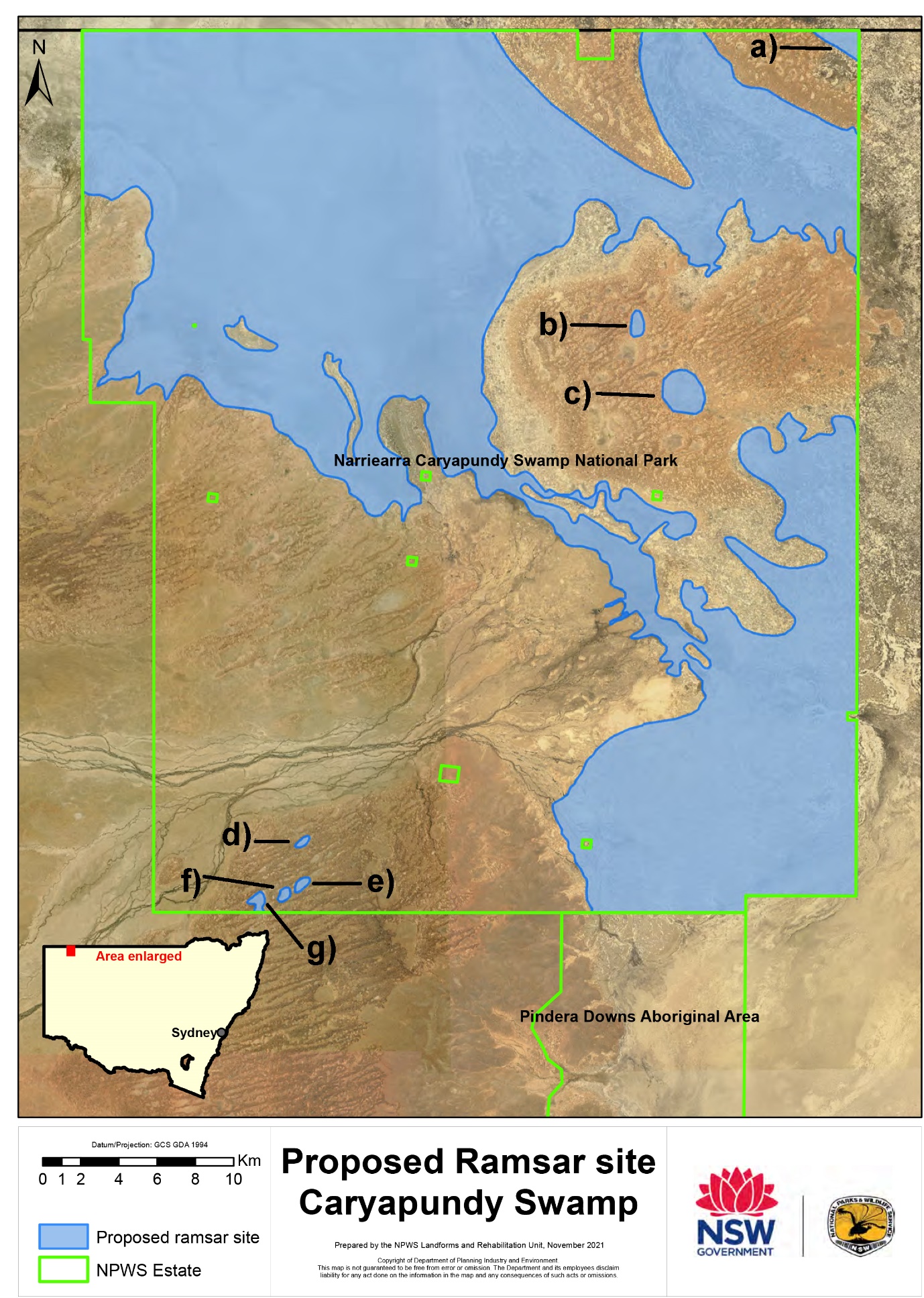 Figure 1. Narriearra-Caryapundy National Park (boundary indicated by green line) and Caryapundy Ramsar Site (indicated by shaded blue areas).  Numerals a) – g) indicate areas of the Ramsar Site that are outside of the main Ramsar Site area.